QIzeňskY Qrazdroj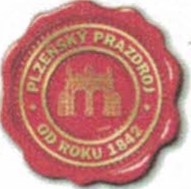 KUPNÍ SMLOUVANA DODÁVKY JEČMENE SLADOVNICKÉHO ZE SKLIZNÍ ROKŮ2019, 2020 a 2021Evidenční číslo kupujícího: CW142024l. SMLUVNÍ STRANYKupující:	Plzeňský Prazdroj, a.s.Sídlo: U Prazdroje 64/7, Východní Předměstí, 301 00 PlzeňZástupce: Marek Prach, zastupující technický ředitel CZ&SK IC: 45357366DIČ: CZ45357366Bankovní spojení: Citibank Europe PIC, organizační složka, Evropská 178, Praha 6	číslo výdajového účtu: 2029990203/2600 číslo příjmového účtu: 2029990107/2600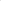 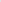 Zapsána v Obchodním rejstříku u Krajského soudu v Plzni, SP. zn. B 227Den zápisu: 1. 5. 1992 (dále jen „kupující") aProdávající :	Školní statek Opava, příspěvková organizace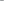 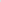 Sídlo: Englišova 526, 746 01 Opava 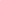 Jednající: ing. Arnošt Klein, ředitel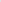 IČO: 000 98 752DIČ: CZ00098752Bankovní spojení: ČSOB Opava číslo účtu: 1493601/0300Zapsána: Zřizovací listina Moravskoslezského kraje ZL/216/2001, Ostrava (dále jen „prodávající")uzavírají podle S 2079 a následujících a S 1746 odst. 2. občanského zákoníku v platném znění tuto kupní smlouvu na dodávky sladovnického ječmene (dále „Zboží").Il.	PŘEDMĚT SMLOUVY A MÍSTO PLNĚNÍ1 . Předmětem této smlouvy je závazek prodávajícího dodat kupujícímu a převést na kupujícího vlastnické právo ke Zboží, které je specifikováno v této smlouvě dále, a to za podmínek touto smlouvou dále stanovených, a závazek kupujícího zaplatit prodávajícímu kupní cenu ve výši a za podmínek touto smlouvou dále stanovených.2. Místem plnění dle této smlouvy je výrobní závod kupujícího na adrese:Plzeňský Prazdroj, a.s.; Pivovar Radegast, 739 51 NošovicePlzeňský Prazdroj, a.s.; U Prazdroje 7, 301 00 Plzeň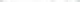 externí sila kupujícího (stanovená kupujícím dle jeho aktuální potřeby)Konkrétní místo plnění pro konkrétní dodávku Zboží bude vždy určeno kupujícím.Vzor2018 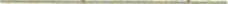 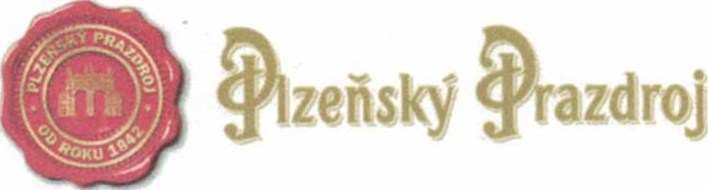 Kupující si vyhrazuje možnost změny určeného místa plnění, příp. i stanovení nového místa plnění vedle míst plnění uvedených v této smlouvě — po předchozí dohodě obou stran (operativně telefonicky, osobně, písemně).Smluvní strany shodně prohlašují, že uvedená místa plnění budou pro potřeby této smlouvy (zejm. přechod vlastnického práva ke Zboží) považována za rozhodná místa plnění i v případě, kdy kupující bude odebírat Zboží přímo od prodávajícího v jeho skladech a bude zajišťovat přepravu Zboží do místa plnění (viz parita FCA). Pouze ve výše uvedených místech plnění bude ve smyslu čl. IV. a V. této smlouvy docházet k finálnímu předání a převzetí Zboží po zjištění jakosti Zboží, což bude vždy stvrzeno podpisem dodacího listu.Prodávající se dodat kupujícímu v průběhu platnosti a účinnosti této smlouvyZboží:ze sklizně roku 2019 v celkovém množství 450 tun.Smluvní strany shodně prohlašují, že uvedené celkové množství 450 tun Zboží v sobě zahrnuje:aa) množství 130 tun Zboží ze sklizně roku 2019, které se prodávající zavázal dodat kupujícímu již dle Kupní smlouvy ev. č CW2297483 ze dne 29.3.2017 (dále jen „Kupní smlouva 2”), ab) množství 130 tun Zboží ze sklizně roku 2019, které se prodávající zavázal dodat kupujícímu již dle Kupní smlouvy ev. č. CW124772 ze dne 28.3.2018 (dále jen „Kupní smlouva 3”), ac) zbývající množství 190 tun Zboží.ze sklizně roku 2020 v celkovém množství 300 tun, dle harmonogramu a ve sladovnických odrůdách, na kterých se strany zavazují písemně dohodnout nejpozději do 31.3.2020.Smluvní strany shodně prohlašují, že uvedené celkové množství 300 tun Zboží v sobě zahrnuje:ba) množství 130 tun Zboží ze sklizně roku 2020, které se prodávající zavázal dodat kupujícímu již dle Kupní smlouvy ev. č CW124772 ze dne 28.3.2018 (dále jen „Kupní smlouva 3”), bb) zbývající množství 170 tun Zboží.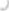 ze sklizně roku 2021 v množství 150 tun, dle harmonogramu a ve sladovnických odrůdách, na kterých se strany zavazují písemně dohodnout nejpozději do 31.3.2021.Prodávající se zavazuje dodat kupujícímu Zboží ze sklizně 2019 v množství 450 tun dle odst. 3, písm.tohoto článku této smlouvy takto:v lednu 2020 90 t, v únoru 2020 120 t, v březnu 2020 120 t, v dubnu 2020 120 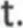 Zboží dle této smlouvy bude dodáno prodávajícím výhradně v těchto sladovnických odrůdách:	BOJOS	240	t,	MALZ	210	t.Strany se dohodly, že dle výše uvedeného harmonogramu bude nejprve dodáno celé množství Zboží dle odst 3, písm. a) podpísm, aa) tohoto článku této smlouvy, poté celé množství Zboží dle odst. 3, písm. a) podpísm. ab) tohoto článku této smlouvy a teprve poté množství Zboží dle odst. 3 písm. a) podpísm. ac) tohoto článku této smlouvy.V případě, že smluvní strany nedohodnou písemně harmonogram či sladovnické odrůdy dle odst. 3písm. b) nebo c) tohoto článku, pak bude sjednané množství Zboží z dané sklizně (viz odst. 3, písm.a c) výše) dodáváno ve stejných kalendářních měsících (ale příslušného roku) a množství a vVzor 2018 1102Plzeňský Prazdroj, a.s. I U Prazdroje 7, 301 OO Plzeňl IČO: 453573661 DIČ: CZ453573661 www.prazdroi.czObchodní společnost zapsaná v Obchodním rejstříku vedeném Krajským soudem v Plzni pod sp.zn. B227@QIzeňskY Qrazdrojpoměru sladovnických odrůd, jak je uvedeno výše, a to postupně až do okamžiku, kdy bude takto dodáno celé množství Zboží, které bylo sjednáno k dodání ze sklizně daného roku.Obě strany berou na vědomí, že nedohodnou-li se o jiné přípustné odchylce od sjednaného množství, činí odchylka podle S 2098 občanského zákoníku, nejvýše 5 %. Výběr jednotlivých odrůd specifikovaných v tomto bodě tohoto článku této smlouvy záleží výhradně na kupujícím.Ill. JAKOST, SPECIFIKACE ZBOŽÍ A PŘEPRAVA ZBOžíProdávající prohlašuje, že Zboží bude dodáno v souladu s příslušnými ČSN, zejména s ČSN 46 1100-5/2005, EN, ISO a souvisejícími právními předpisy, vztahujícími se k tomuto Zboží. Prodávající se zavazuje dodat Zboží dle přesné specifikace a jakosti uvedené v příloze č. 1 této smlouvy, která tvoří její nedílnou součást.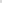 Zboží dle této smlouvy musí splňovat stanovené mikrobiologické specifikace v souladu s nařízením Komise (ES) č. 2073/2005 ve znění nařízení Komise (ES) č. 1441/2007 a č. 365/2010 0 mikrobiologických kritériích pro potraviny, tzn. nesmí obsahovat patogenní, podmíněně patogenní mikroby, toxiny patogenních mikrobů.Prodávající se zavazuje, že dodávky nebudou obsahovat GMO ve smyslu nařízení Evropského parlamentu a Rady (ES) č. 1829/2003 ve znění nařízení Evropského parlamentu a Rady č. 298/2008 o geneticky modifikovaných potravinách a krmivech a směrnice 2001/18/EC o záměrném uvolňování geneticky modifikovaných organismů do životního prostředí, zákona č. 78/2004 Sb., o nakládání s geneticky modifikovanými organismy a genetickými produkty a souvisejících předpisů.Prodávající se zavazuje, že bude dodržovat zásady nařízení Evropského parlamentu a Rady (ES) č. 178/2002 kterým se stanoví obecné zásady a požadavky potravinového práva, článek č. 18 a související předpisy o sledovatelnosti šarží. V rámci této činnosti musí být předána jednoznačná identifikace každé dodávané šarže. Tato evidence bude provázána s obdobnou evidencí při výkupu, skladování a všech technologických operacích. Prodávající bude vyžadovat uplatnění podobných principů u všech svých dodavatelů.Prodávající je povinen pro všechny dodávané šarže deklarovat původ certifikovaného osiva (např. dodacím listem, fakturou) a všechny během vegetace a skladování používané ochranné prostředky. Prodávající se zavazuje dodržovat ustanovení Vyhlášky č. 132/2018 0 přípravcích a pomocných prostředcích na ochranu rostlin. Prodávající se zavazuje, že nejpozději s každou první dodávkou dodávané šarže Zboží, předá kupujícímu základní informace o každé dodávané šarži ve formě elektronicky vyplněného formuláře „Karta agrobiologické kontroly" (příloha č. 3).Prodávající se zavazuje, že nejpozději s každou první dodávkou prokáže kupujícímu zdravotní nezávadnost Zboží předáním „Prohlášení o shodě", vydaným formou uvedenou v příloze č. 2 této smlouvy na veškeré druhy Zboží dle této smlouvy. Zboží musí být v souladu s požadavky nařízení Komise (ES) č. 1881/2006 ve znění pozdějších předpisů, kterým se stanoví maximální limity některých kontaminujících látek v potravinách. Při každé následující dodávce v průběhu ročního období platnosti Prohlášení o shodě bude dodavatel uvádět pouze „Ujištění o prohlášení o shodě" na průvodním dokladu — na dodacím listu, nákladním listu.Automobilovou přepravu Zboží pro dodávky do výrobního závodu Nošovice nebo jeho externích sil zajišťuje prodávající na vlastní náklady na základě harmonogramu dodávek (článek II., odstavec 3), který kupující operativně upřesňuje podle skladovacích možností kupujícího. Automobilovou přepravu Zboží do výrobního závodu Plzeň a jeho externích skladů zajišťuje na své náklady kupující, nedohodnou-li se strany jinak. Prodávající se zavazuje zajistit pro kupujícího, resp. pro jeho přepravce podjezdovou výšku sil pro nakládku Zboží u prodávajícího v minimální výši 3,4 m. Pro odstranění pochybností smluvní strany shodně prohlašují, že k přechodu vlastnického práva ke Zboží dochází v případě přepravy Zboží kupujícím vždy až finálním předáním a převzetím Zboží ve smyslu čl. IV. odst. 8. této smlouvy v místě plnění dle čl. Il. odst. 2. této smlouvy.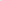 Vzor2018 	I 	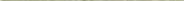 Qrazdroj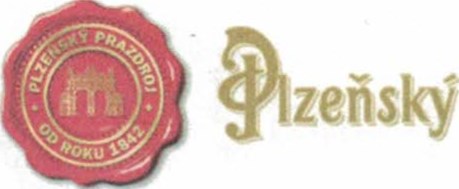 8. Zajišťuje-li přepravu prodávající je povinen zajistit takovou vlastní nebo smluvní přepravu, aby během ní nedošlo k mikrobiologické, chemické nebo fyzikální kontaminaci přepravovaného Zboží. Každá automobilová dodávka musí být řádné zaplachtována. Prodávající svým podpisem této smlouvy potvrzuje, že se podrobně seznámil s přepravními dispozicemi, které tvoří nedílnou součást této smlouvy jako její příloha č. 4, a zavazuje se je dodržovat. Na požádání kupujícího musí přepravce prodávajícího předložit doklad o třech předchozích nákladech a způsobu čištění ložné plochy. Vzor dokladu tvoří přílohu č. 5 této smlouvy.Zajišťuje-li přepravu kupující, je prodávající povinen před nakládkou zkontrolovat čistotu ložné plochy a provést o kontrole záznam na dodacím listu. Na požádání prodávajícího je přepravce kupujícího povinen předložit prodávajícímu doklad o předchozích třech nákladech a způsobu čištění ložné plochy. Vzor dokladu tvoří přílohu č. 5 této smlouvy. V případě neshody je prodávající povinen obratem informovat kupujícího.IV. KUPNÍ CENA A PLATEBNÍ PODMÍNKYSmluvní strany se dohodly na určení základní kupní ceny Zboží následujícím způsobem:1 . a) Pro dodávky Zboží ze sklizně roku 2019 v pořadí prvních dle čl. Il. odst. 3. písm.ac) této smlouvy skutečně dodaných 190 tun Zboží platí, že: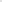 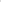 základní kupní cena takového Zboží činí 5.200,-- CZK (slovy: pět tisíc dvě stě korun českých) za 1 tunu Zboží dle této smlouvy.b) Pro dodávky Zboží ze sklizně roku 2020, v množství prvních dle čl. Il, odst. 3, písm. bb) této smlouvy skutečně dodaných 170 tun Zboží platí, že: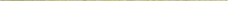 základní kupní cena takového Zboží činí 5.200,-- CZK (slovy: pět tisíc dvě stě korun českých) za 1 tunu Zboží dle této smlouvy v paritě FCA dle Incoterms 2010,c) Pro dodávky Zboží ze sklizně roku 2021, v množství dle čl. Il, odst. 3, písm. c) této smlouvy platí, že:základní kupní cena takového Zboží činí 5.200,-- CZK (slovy: pět tisíc dvě stě korun českých) za 1 tunu Zboží dle této smlouvy.Základní kupní cena dle předchozího odstavce se sjednává pro Zboží ze sklizně daného roku, které bude skutečně dodáno vždy do konce měsíce září daného roku. Základní kupní cena každé 1 tuny Zboží ze sklizně daného roku, která bude dodána až po 1. říjnu daného roku, se zvyšuje o částku (skladné) dle měsíce dodání:za každý celý den uskladnění takového Zboží ze sklizně daného roku prodávajícím v období od 1. října daného roku až do dne dodání takového Zboží kupujícímu dle této smlouvy.Základní kupní cena dle odstavců 1. až 4. tohoto článku smlouvy se standardně sjednává na dodávky Zboží v paritě FCA dle Incoterms 2010. Smluvní strany se dohodly, že pro dodávky Zboží v paritě DAP dle Incoterms 2010 se základní kupní cena 1 tuny Zboží dle odstavců 1. až 4. tohoto článku smlouvy vždy zvýší o: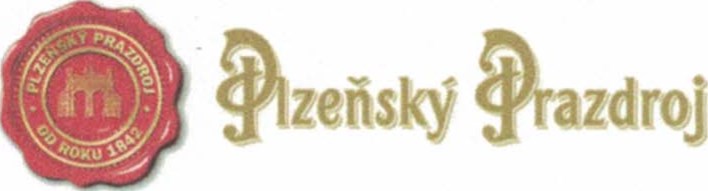 částku 132,- Kč (slovy: jedno sto třicet dva korun českých), bude-li se jednat o Zboží, které má být dodáno do výrobního závodu Nošovice;částku 110,- Kč (slovy: jedno sto deset korun českých), bude-li se jednat o Zboží, které má být dodáno do externího skladu kupujícího v Mlýně Šenov, Těšínská 1508, 739 34 Šenov;Základní kupní cena dle odstavců 1. až 4. tohoto článku může být snížena nebo zvýšena v závislosti na kvalitě Zboží, a to dle podmínek stanovených v příloze č. 1 této smlouvy.Splní-li prodávající svůj závazek dodat řádné a včas kupujícímu veškeré Zboží ze sklizně roku 2019 dle této smlouvy, kupující uhradí prodávajícímu navíc bonus ve výši 100,- Kč (slovy: jedno sto korun českých) za každou dle této smlouvy skutečně dodanou 1 tunu Zboží ze sklizně roku 2019 v množství dle čl. Il. odst. 3. písm. a) této smlouvy, tj. v takovém případě kupní cena každé 1 tuny Zboží ze sklizně roku 2019 v množství dle čl. Il. odst. 3. písm. a) této smlouvy, skutečně řádné a včas dodané prodávajícím kupujícímu, bude navýšena 0 100,- Kč. Tato částka bude splatná do 60ti dnů od dodávky posledního množství Zboží ze sklizně roku 2019 na základě daňového vrubopisu.Smluvní strany se v souladu s ustanovením S 2 odst. 5 nařízení vlády č. 361/2014 Sb., o stanovení dodání Zboží nebo poskytnutí služby pro použití režimu přenesení daňové povinnosti, v platném znění (dále jen „Nařízení"), dohodly, že na dodávky Zboží podléhající režimu přenesení daňové povinnosti bude aplikován režim přenesení daňové povinnosti, a to i v případě, že celková částka základu daně veškerého dodávaného Zboží nepřekračuje částku uvedenou v S 2 odst. 2 Nařízení.Celková kupní cena Zboží již obsahuje veškeré náklady (pojistné, administrativní náklady atd.).Celková kupní cena Zboží bude fakturována za prodávajícího kupujícím jedenkrát týdně za dodávky uskutečněné v průběhu předcházejícího týdne a po zjištění jakosti Zboží. Fakturace může být uskutečněna na základě řádného dodání objednaného Zboží bez vad a na základě řádně vyplněného a kupujícím podepsaného dodacího listu potvrzujícího převzetí Zboží. Základní podmínkou pro zaplacení faktury je, že bylo Zboží jako bezvadné v místě plnění dle čl. Il. odst. 2. této smlouvy převzato a nebyla uplatněna kupujícím reklamace na dodané Zboží. V opačném případě musí být před vystavením faktury, resp. před zaplacením kupní ceny vyřešena reklamace uplatněná kupujícím, který je v takovém případě oprávněn zadržet a neproplatit kupní cenu vztahující se k reklamované dodávce Zboží.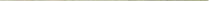 Prodávající zplnomocňuje kupujícího k vystavení daňových dokladů jeho jménem. Prodávající se zavazuje přijmout všechny daňové doklady vystavené kupujícím. Pro účely kontrolního hlášení se tak bude považovat za evidenční číslo daňového dokladu evidenční číslo daňového dokladu uvedené na daňovém dokladu vystaveném kupujícím.Kupující vystaví daňový doklad za prodávajícího s úhrnnou cenou týdenních dodávek a s přílohami o převzetí ječmene a zašle prodávajícímu elektronickou nebo klasickou poštou.1 1. Splatnost fakturovaných cen je dohodnuta do 60 dnů ode dne vystavení daňového dokladu.Pro určení kupní ceny Zboží ze sklizně roku 2019, v množství dle čl. Il, odst. 3, písm. a) podpísm. aa) této smlouvy, platí plně ustanovení čl. IV. Kupní smlouvy 2, a v množství dle čl. Il, odst. 3, písm. a) podpísm. ab) této smlouvy, platí plně ustanovení čl. IV. Kupní smlouvy 3. Pro určení kupní ceny Zboží ze sklizně roku 2019, v množství dle čl. Il, odst. 3, písm. b) podpísm. ba) této smlouvy, platí plně ustanovení čl. IV. Kupní smlouvy 3.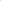 Kupující bude fakturované částky platit bankovním převodem vždy poslední den lhůty splatnosti, případně nejbližší následující pracovní den, pokud poslední den lhůty splatnosti bude sobota, neděle, nebo svátek (dále jen „volný den"). Jestliže poslední den lhůty splatnosti připadne na volný den a zaplatí-li kupující fakturovanou částku první následující pracovní den, není v prodlení se splněním povinnosti zaplatit. Platby se uskutečňují na účet prodávajícího dohodnutý v souvislosti s touto smlouvou či oznámený prodávajícím zvláštním písemným oznámením předem (nepostačí pouhé uvedení nového bankovního spojení na faktuře). V případě nesplnění této oznamovacíVzor 2018 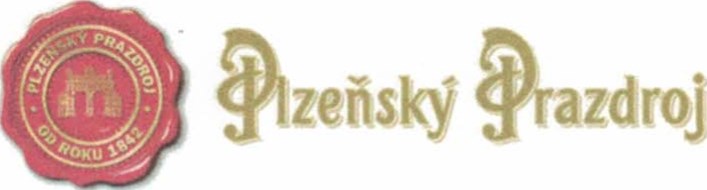 povinnosti není kupující v prodlení s placením fakturovaných částek. Fakturované částky se považují za zaplacené odepsáním z účtu kupujícího ve prospěch účtu prodávajícího.v. DODACÍ PODMÍNKY1 . Dodávka Zboží bude vybavena číselně evidovaným dodacím listem, který musí obsahovat zejména tyto údaje: název Zboží, množství Zboží, přesné označení místa odeslání (prodávající, subdodavatel/sklad) a místa převzetí (kupující), datum dodávky, deklaraci odrůdy, ujištění o zdravotní nezávadnosti (ujištění o prohlášení o shodě) a o provedení kontroly čistoty ložné plochy dopravního prostředku před nakládkou Zboží.Povinnost dodat Zboží je splněna finálním předáním bezvadného Zboží v příslušném množství a kvalitě v místě plnění (dodání) dle podmínek této smlouvy a jeho převzetím kupujícím. Obě strany se dohodly, že pro určení množství (hmotnosti) dodaného Zboží bude rozhodující váha v místě plnění viz čl. Il. odst. 2. této smlouvy.Po každé dodávce do místa plnění - viz čl. Il. odst. 2. této smlouvy - ať již je Zboží přepravováno do místa plnění prodávajícím (DAP) tak kupujícím (FCA), bude odebrán kupujícím vzorek Zboží a tento vzorek bude podroben analýze kupujícího v laboratoři kupujícího. Odebrání vzorku bude činěno před převzetím Zboží. V případě, že Zboží nebude v souladu s touto smlouvou, je kupující oprávněn odmítnout převzít toto Zboží. V takovém případě kupující vyrozumí o této skutečnosti bezodkladně prodávajícího, nejlépe telefonicky. Prodávající má právo zúčastnit se odběru vzorků, případně kontrolního převážení dodávky. Zdrží-li se však auto z tohoto důvodu (při přepravě Zboží zajišťované kupujícím), bere prodávající na vědomí, že bude povinen uhradit kupujícímu náklady související se zdržným. Obě strany se dohodly, že prodávající bude uznávat pravost a věrohodnost vzorků odebraných kupujícím i v případě, že zástupce prodávajícího se nedostaví ke kontrolnímu odběru vzorků, případně ke kontrolnímu převážení dodávky.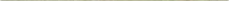 Okamžikem předání a převzetí Zboží ve smyslu ustanovení čl. IV. odst. 8., resp. čl. V. odst. 3., této smlouvy přechází na kupujícího vlastnické právo ke Zboží; k přechodu nebezpečí vzniku škody na Zboží dochází v případě přepravy Zboží prodávajícím (DAP) ve stejném okamžiku. V případě přepravy Zboží do místa plnění kupujícím (FCA) k přechodu nebezpečí vzniku škody na Zboží dochází již odebráním Zboží ve skladech prodávajícího.Vl. ZÁRUKA ZA JAKOST, REKLAMACE VAD, PRÁVO AUDITU1 . Zajišťuje-li přepravu Zboží kupující, budou prodávajícímu v plné výši přefakturovány přepravní náklady za odmítnuté či vrácené Zboží z důvodu nevyhovujících jakostních parametrů dle této smlouvy. Kupující je oprávněn započíst tyto přepravní náklady vůči pohledávce prodávajícího z titulu nároku na úhradu kupní ceny Zboží dle této smlouvy.Prodávající je povinen zajistit, že veškeré dodané Zboží a průvodní doklady k němu budou odpovídat požadavkům obecně závazných právních předpisů České republiky, zejména: zákon č. 258/2000 Sb., v platném znění (o ochraně veřejného zdraví); zákon č. 477/2001 Sb., v platném znění (o obalech); vyhláška MZ ČR č. 38/2001 Sb., v platném znění (o hygienických požadavcích na výrobky určené ke styku s potravinami a pokrmy).Prodávající prohlašuje a garantuje, že Zboží nemá a nebude mít žádné vady a není a nebude zatíženo žádnými právy třetích osob bránících v užívání Zboží či jakýchkoli dalších dispozicích s ním. Ukáže-li se toto ujištění jako nepravdivé nebo neúplné, má kupující právo odstoupit od smlouvy, a prodávající se zavazuje nahradit kupujícímu či přímo poškozené osobě či osobám veškeré související škody, sankce a náklady, včetně nákladů na právní zastoupení s tím spojených.Prodávající se zavazuje umožnit provedení auditu či kontroly kupujícímu, či jeho přizvaným expertům, za účelem kontroly plnění kvalitativních požadavků a daných specifikací Zboží. Prodávající se zavazuje poskytnout kupujícímu přiměřenou součinnost při auditu nebo kontrole a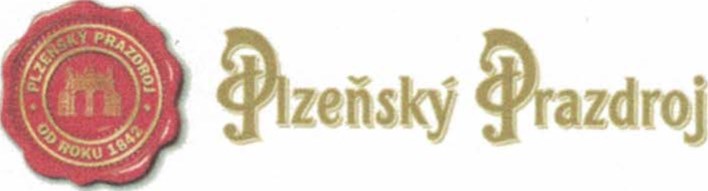 předložit požadovanou dokumentaci a záznamy, popřípadě jiným způsobem doložit důkazy o plnění specifikovaných požadavků.VII. ROZHODNÉ PRÁVOTato smlouva, právní vztahy, práva a povinnosti v ní obsažené nebo z ní vyplývající se řídí českým právem, zejména občanským zákoníkem, v platném znění, a dalšími příslušnými obecně závaznými právními předpisy ČR.Na základě ustanovení S 89a občanského soudního řádu (zákon č. 99/1963 Sb.) sjednávají strany pro případ řešení sporů místní příslušnost obecného soudu dle sídla kupujícího.Vlil. ZÁSADY OBCHODNÍ ETIKY1 . Prodávající prohlašuje, že se seznámil se „Zásadami obchodní etiky", platnými pro všechny dodavatele Kupujícího (dále jen „Zásady") a zavazuje se tyto Zásady při naplňování účelu této smlouvy dodržovat. Prodávající si je vědom, že jím zaviněné porušení Zásad může mít za následek odstoupení kupujícího od této smlouvy. Úplné znění Zásad je k dispozici nahttps://www.prazdroi.cz/nas-pribeh/dulezite-listiny.IX. OSTATNÍ (ZVLÁŠTNÍ) UJEDNÁNÍ - SANKČNÍ USTANOVENÍ1 . Pro případ, že kupující poruší svůj závazek odebrat od prodávajícího Zboží ve sjednaném množství a kvalitě je prodávající oprávněn účtovat kupujícímu smluvní pokutu ve výši 2.000,- Kč (slovy: dva tisíce korun českých) za každou tunu neodebraného Zboží.Pro případ, že prodávající poruší svůj závazek dodat kupujícímu Zboží ve sjednaném množství nebo kvalitě nebo závazek dodat kupujícímu Zboží včas, je kupující oprávněn účtovat prodávajícímu smluvní pokutu ve výši 2.000,- Kč (slovy: dva tisíce korun českých) za každou tunu nedodaného Zboží nebo dodaného Zboží neodpovídajícího sjednané kvalitě. Ujednáním či zaplacením smluvní pokuty není dotčeno právo kupujícího na náhradu škody.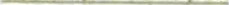 Pro případ, že dopravu zajišťuje prodávající a poruší zásady uvedené v příloze č. 4 (přepravní dispozice), je kupující oprávněn mu účtovat smluvní pokutu ve výši 7.000,- Kč (slovy: sedm tisíc korun českých) za každé jednotlivé porušení. Ujednáním či zaplacením smluvní pokuty není dotčeno právo kupujícího na náhradu škody.x. OCHRANA OSOBNÍCH ÚDAJŮ1 . Na základě této smlouvy a pro účely související provozní potřeby, výkonu práv, plnění závazků z této smlouvy, pro účely ochrany před škodami na majetku, plnění povinností podle z.č. 253/2008 Sb. o některých opatřeních proti legalizaci výnosů z trestné činnosti a financování terorismu, Kupující zpracovává po dobu platnosti této smlouvy a následně po nezbytnou dobu pro případné uplatnění nároků (předpoklad doby: 15 let dle S 636 občanského zákoníku):osobní údaje Prodávajícího v případě, že Prodávající je fyzická osoba: v rozsahu titulu, jména a příjmení, datum narození, bydliště, pozice, místa výkonu práce, telefonního čísla, čísla faxu, emailové adresy a identifikačních údajů podnikatele- fyzické osoby (DIČ);osobní údaje zaměstnanců Prodávajícího, které byly poskytnuty Prodávajícím: v rozsahu titulu, jména a příjmení, názvu pracovní pozice, firemního oddělení, místa výkonu práce, telefonního čísla, čísla faxu, e-mailové adresy a identifikačních údajů zaměstnavatele.Kupující tímto poskytuje Prodávajícímu směrnici Zásady ochrany osobních údajů (Privacy Policy), a to na tomto odkazu: https://www.prazdroj.cz/ochrana-soukromi, pro účely poskytnutí příslušných povinných informací dle článku 13, odst. 1 a 2 Obecného nařízení o ochraně osobních údajů (GDPR).Vzor 2018 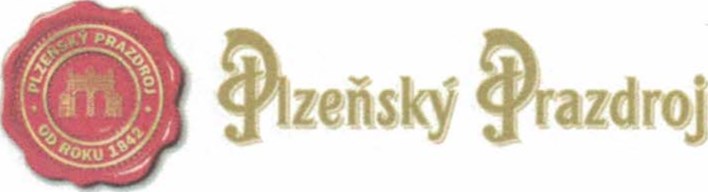 Prodávající se zavazuje poskytnout Kupujícímu nezbytnou součinnost a v případě, že GDPR a aktuálně platný zákon ochraně osobních údajů je relevantní pro zpracování osobních údajů zaměstnanců Prodávajícího, učiní Prodávající náležité kroky pro to, aby Kupující splnil své povinnosti ve vztahu k fyzickým osobám vyplývající z uvedené legislativy. Pro tyto účely Prodávající prohlašuje, že základní informace definované v článku 14, odst. 1 GDPR jsou zaměstnancům dobře známy. Kromě toho se Prodávající zavazuje jménem Kupujícího obeznámit zaměstnance se Zásadami ochrany osobních údajů https://www.prazdroj.cz/ochrana-soukromi.Kupující se zároveň zavazuje, že bude zpracovávat osobní údaje takovým způsobem, aby nedošlo k jejich ztrátě či zneužití a aby byly splněny veškeré jeho povinnosti vyplývající z GDPR. Kupující se zavazuje používat osobní údaje výhradně za výše specifikovaným účelem (účely), pokud nebude zvláštním předpisem stanoveno jinak.Kupující poskytne Prodávajícímu osobní údaje zaměstnanců za účelem plnění této smlouvy asouvisející provozní potřeby, po dobu platnosti této smlouvy a dále po nezbytnou dobu následující po ukončení smlouvy v rozsahu titulu, jména a příjmení, názvu pracovní pozice, firemního oddělení, místa výkonu práce, tel. čísla, čísla faxu, emailové adresy a identifikačních údajů zaměstnavatele; v takovém případě Kupující prohlašuje, že jeho zaměstnanci jsou obeznámeni se základními informacemi definovanými v článku 14, odst. 1 GDPR. Prodávající se zavazuje zpracovávat osobní údaje takovým způsobem, aby nedošlo k jejich ztrátě či zneužití a aby byly splněny veškeré povinnosti pro něj vyplývající z příslušné legislativy.XI. ZÁVĚREČNÁ USTANOVENÍTato smlouva nabývá platnosti a účinnosti dnem jejího podpisu oběma smluvními stranami.Tato smlouva je vyhotovena ve dvou exemplářích, přičemž každý má povahu originálu a každá smluvní strana obdrží jeden výtisk.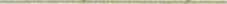 Každá ze smluvních stran může od smlouvy odstoupit v případech stanovených touto smlouvou či zákonem.Kupující je oprávněn od smlouvy odstoupit mj. v případě nedodržení termínu řádného dodání Zboží prodávajícím. Prodávající je oprávněn od smlouvy odstoupit v případě prodlení kupujícího se zaplacením fakturované částky trvající i po uplynutí dodatečné přiměřené (30tidenní) lhůty.Smluvní strany se dohodly, že ve smyslu S 2106 občanského zákoníku pokládají za podstatné porušení smlouvy zejména: - dodání Zboží neodpovídajícího sjednaným požadavkům.Jakékoliv změny a doplňky této smlouvy musí být dohodnuty písemně, jinak jsou neplatné.Bude-li některé ujednání obsažené v této smlouvě shledáno oběma smluvními stranami nebo příslušným orgánem jako neplatné, právně neúčinné, nevymahatelné či nevykonatelné, budou obě smluvní strany považovat takové ujednání za oddělené od zbytku smlouvy, který zůstává touto neplatností nedotčen. Obě smluvní strany se zavazují vyvinout nejvyšší úsilí s cílem takové ujednání nahradit bezvadným ujednáním novým, které při zachování oprávněných zájmů obou smluvních stran bude svým obsahem co nejbližší původnímu ujednání a jím sledovanému cíli.Nedílnou součástí této smlouvy jsou následující přílohy a obě smluvní strany je jako takové převzaly společně se smlouvou a zavazují se jimi řídit a dodržovat je:Kvalitativní požadavky a cenový systémProhlášení o shoděVzor karty agrobiologické kontroly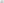 Přepravní dispoziceVzor prohlášení o třech předchozích přepravách a o způsobu čištění ložných plochV případě rozporu mezi zněním smluvního ustanovení a ustanovením jeho přílohy, má přednostznění smlouvy.V Plzni, dneza kupujícího Marek Prach, zastupující technický ředitel CZ&SK 2019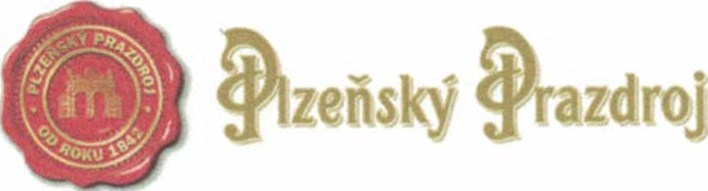 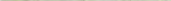 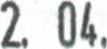 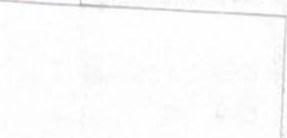 za prodávajícího ing. Arnošt Klein, ředitelŠkolní statek, Opava,' příspěvková organizaceEnglišova 526, 746 01 OPAVAIC: 00098'52, DIC: CZ000987521 - Kvalitativní požadavky a cenový systém ke kupní smlouvě č. CW142024A) Hodnoty jakostních ukazatelů a základní jakost pro výpočet cenových přirážek nebo srážek.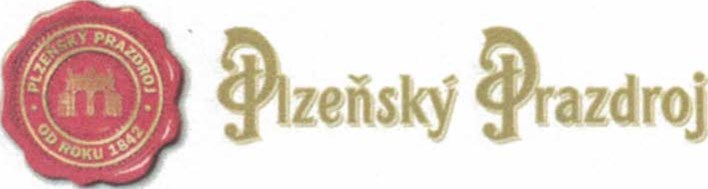 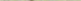 Kvalitativní požadavky-specifikace1 . Prodávající se zavazuje pečovat o porosty se sladovnickým ječmenem (Zbožím) s maximální péčí s cílem vypěstovat co nejjakostnější surovinu pro výrobu sladu a sklidit úrodu v optimálním čase, aby nedošlo ke zbytečnému poškození zrna (oloupaná zrna, ulomené klíčky atd.).Prodávající již před sklizní zajistí řádnou asanaci skladových prostor proti výskytu obilních škůdců. Prodávající se dále zavazuje ošetřovat uskladněné Zboží, zejména v době posklizňového dozrávání (zvýšené nebezpečí ztráty klíčivosti) a uskladněné Zboží pravidelně provětrávat (aktivní větrání) nebo přepouštět. Prodávající nebude míchat Zboží sušené přírodní cestou se Zbožím sušeným v tepelných sušárnách ani nebude míchat navzájem různé odrůdy Zboží.Ihned po sklizni nebo během sklizně se prodávající zavazuje dodat reprezentativní vzorek respektive vzorky dodávky Zboží. Jeden vzorek může představovat maximálně 200 tun Zboží. Vzorek musí obsahovat informace o hlavním dodavateli, subdodavateli (konkrétním odběrovém místě), množství a odrůdě. Pokud nebude příslušná a kvalitativně vyhovující partie dodána, bude na prodávajícím požadováno finanční vyrovnání za provedený rozbor. Kupující má právo kdykoliv sám odebrat předběžné vzorky dodávky Zboží a prodávající je povinen mu tento odběr umožnit.Zrno Zboží musí být vyzrálé, zbavené osin, s typickou barvou pluchy a nepoškozené. Musí být bez živých škůdců v jakémkoliv stádiu jejich vývoje a bez cizích pachů. Dále musí zrno odpovídat požadavkům na zdravotní nezávadnost a nesmí obsahovat zrna s pluchou zjevně naplesnivělou a plesnivou.Zboží nesmí obsahovat semena olejnin.Nedodržení výše uvedených hodnot jakostních ukazatelů opravňuje kupujícího k odmítnutí Zboží nebo k okamžitému odstoupení od Smlouvy a prodávajícímu v těchto případech nevzniká právo na zaplacení kupní ceny.Identifikace odrůdy bude stanovena metodou elektroforézy hordeinové frakce dle ČSN 46 1085-2. Za čistou odrůdu je považována dodávka ječmene, ve které minimálně 91,6 % ječmene odpovídá deklarované odrůdě. V případě, že bude rozborem zjištěna dodávka partie Zboží s nižší odrůdovou čistotou, bude každý takovýto případ řešen v rámci reklamačního řízení.B) Cenové přirážky a srážky v Kč na jednu tunu Zboží (sladovnického ječmene) za odchylky od základní jakosti specifikované výše.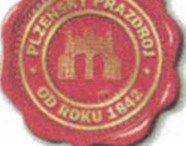 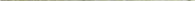 Zaokrouhlování výše uvedených jakostních znaků pro výpočet přirážek a srážek bude do 0,50% dolů a od 0,51% nahoru.Pro stanovení ceny Zboží je rozhodující rozbor kupujícího. Rozbor vzorků bude kupující provádět z každé dodávky (partie). Povinností prodávajícího je oznámit kupujícímu změnu dodávané partie, pokud by k ní došlo během dne.V případě dodávky Zboží, které nesplňuje některé zvýše uvedených kvalitativních parametrů, má kupující mj. právo vrátit takovouto dodávku prodávajícímu na jeho náklady. Kupující má právo žádat od prodávajícího i náhradu ostatních vynaložených nákladů na vrácenou dodávku (rozbor, naskladnění, vyskladnění atd.). Není-li již možno takovouto dodávku Zboží vrátit, nebo dohodnou-li se smluvní strany na mimořádném příjmu takovéto dodávky, má kupující mj. právo požadovat slevu z ceny takového Zboží a tuto následně odečíst z kupní ceny Zboží. QIzeňskY Qrazdroj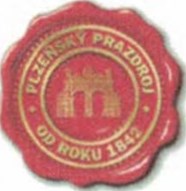 3 — Vzor „Karta aqrobioloqické kontroly”S lad0'.na	Název podniku (subdodavatel)	Číslo subdodavatele v registru kupujícího:	Poznámky:	Název dodavatele	Čisto dodavatele v re istru ku u'icího:	Prosíme dodaseteio pouze o vyplnéní bilých polí	IČO	rok sklizně	Poznärnky kupujŕltw	Ná•-.od k wpĺnéni karty naleznete v listu instrukce k wplnônrokres	tel.	Kraj výrobní oblast	e-mail.	bodům	Zodpovédná	datum wplr*nf•	Komentáŕ:název honu ra ha ře lodina osivo • číslo artie odrůda datum setí• sevek MKS/ha	O anická hno iva	názevdá vka k ha	Základní	název hnqi'.a:(čistých živin) termín:dá*a (kg/haľ:	P205	dá'*a (k ar:	K 20	dá*a (k „'ha)'1 	V průběhu název hnojiva:(čistých ži•an) termin(kgíha	P205	dá*a	K20	dá*a2. Phhmjenl v ptúbéhu název (t istych 2i•.än)termín:dávka (kP205	dá'*a (k K20	dá'ka (k /ha)' •název pHpra*u:	Herbicid	termín:dá*a (kg/Vha):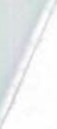 název termín:dá*a (kg/Vha):název Fungicid Il	termín:(k /Ilha):název	Insekticid	termín:dá'ka (kg,'l/ha)'	název	u:	ulátor	termín:dávka (kgNha) název připra*u:termín:dá*a (k fl/ha):Ostatní operace-	název přípra*u: herbicid.idi nwro-regulátor. termín:	přoavné látky. atd.	dá*a (k /Vhay.název přípra*u :termín: dá'*a (kg[Vha):datum:stav porostu:'nos t,'ha):SklizeňĽ.hm(k hl):dosé číslo s) Cetkem (t):Ošetření 	názevpřed skltni termín:(furnĺgace. desinsekce) dá*a (kg/Vha) ošetřeni název přípra*u:jačmene (K.amigace, termín: destnsekce)dô*aVzor2018 1102Prazdroj, a.s. I U Prazdroje 7, 301 OO společnost zapsaná v Obchodním 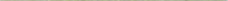 	i i r 	f A hi Br werĺe Euro e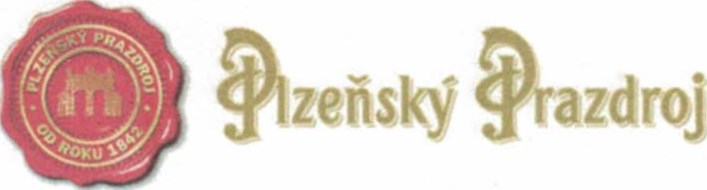 2 — Prohlášení o shodě ke kupní smlouvě č. CW142024Prohlášení o shoděDodavatel:Obchodní firma:Trvalý pobyt/místo podnikání/sídlo:Zapsaný:IČO:DIČ:Registrace u ÚKZÚZ č.:Potravina:Sladovnický ječmenDodavatel prohlašuje, že dodaný ječmen splňuje požadavky závazných právních předpisů České Republiky a Evropské Unie na zdravotní nezávadnost potravin, zejména: Zákona 110/1997 Sb. o potravinách a tabákových výrobcích, v platném znění, Vyhlášky 278/2010 Sb., v platném znění, nařízení N 1881/2006 ES ve znění pozdějších předpisů, kterým se stanoví maximální limity některých kontaminujících látek v potravinách, nařízení N 1107/2009 ES o uvádění přípravků na  ochranu rostlin na trh, nařízení N 396/2005 ve znění pozdějších předpisů o maximálních limitech pesticidů v potravinách a krmivech rostlinného původu a na jejich povrchu, Nařízení N 1829/2003 o geneticky modifikovaných potravinách a krmivech, nařízení N 178/2002 ES, kterým se stanoví obecné zásady potravinového práva a nařízení N 852/2004 ES o hygieně potravin.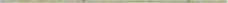 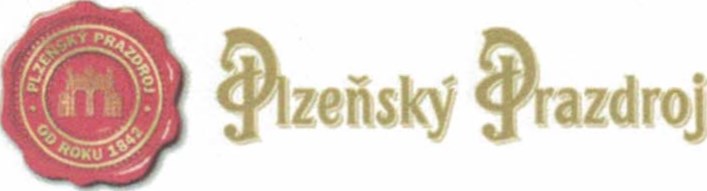 4 - Přepravní dispozice ke kupní smlouvě č. CW142024A) PRO VÝROBNÍ ZÁVOD NOŠOVICEAutomobilová doprava — prodávající (či jím pověřený přepravce) plně zodpovídá za technický stav vozidel. V případě zjištění úniku oleje, nebude vozidlo vpuštěno do objektu. Dojde-li i přesto k havarijnímu úniku oleje přímo na místě vykládky, bude celá dodávka Zboží naložena zpět na vozidlo a vrácena prodávajícímu na jeho náklady. Způsobí-li prodávající v areálu kupujícího znečištění, či ohrožení znečištěním povrchových a podzemních vod špatným technickým stavem vozidla, uhradí prodávající vyčíslenou škodu k odstranění havárie a je povinen uvést komunikaci do původního stavu (týká se jakéhokoliv znečištění — např. sypání Zboží) Uloží-li orgány státní správy kupujícímu pokutu dle S 116 zák. č. 254/2001 Sb., o vodách, ve znění pozdějších předpisů a pokuta bude uložena z důvodu činnosti prodávajícího, zavazuje se prodávající takto vzniklou pokutu uhradit kupujícímu v plné výši. Při jakékoliv havárií je prodávající povinen neprodleně informovat ostrahu areálu buď osobně na hlavní vrátnici nebo vnitropodnikovým telefonem na kl.211.Prodávající se zavazuje, že seznámí své vlastní nebo smluvní řidiče s níže uvedenými základními vnitřními dopravními předpisy omezeními a příkazy v místě plnění, které jsou přepravci povinni při pohybu v areálu kupujícího dodržovat:Dopravní předpisy omezení a příkazy:V celém areálu je povolena nejvyšší rychlost 20 km/h. Řidiči jsou povinni dbát zvýšené opatrnosti zvláště vzhledem k volnému pohybu motorových vozíků, které mají přednost v jízdě před ostatními motorovými vozidly.  Vozidlo se smí v areálu závodu zdržovat jen po dobu nezbytně nutnou pro řádné splnění účelu vjezdu. Řidič, který zajišťuje přepravu v areálu závodu je povinen jet jen po stanovené trase na místo nakládky nebo vykládky Zboží. Po složení nebo naložení Zboží je řidič povinen bezprostředně areál opustit. Vstup do ostatních výrobních prostor je přísně zakázán.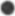 Osádky vozidel musí dbát mimořádné opatrnosti s ohledem na provoz železniční vlečky.Osádky vozidel musí mít předepsané vybavení a musí být řádně ustrojeny (výstražná vesta, pevná pracovní obuv, kalhoty s délkou nohavice pod koleny). Kontrola vybavení a předepsaného ustrojení bude prováděna zaměstnanci bezpečnostní agentury a v případě nedodržení stanovených pravidel může být uložena pokuta.  Při vykládce Zboží musí být vozidlo zabezpečeno proti samovolnému pohybu. Osádky vozidel se nesmějí v žádném případě zdržovat ve výrobních prostorách závodu ani do nich vstupovat.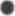 V celém areálu závodu jsou osádky vozidel povinny dodržovat zákaz kouření a manipulace s otevřeným ohněm, hygienické, bezpečnostní a požární předpisy, požívání alkoholických nápojů či jiných návykových nebo omamných látek.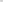 Řidiči jsou kromě obecně závazných právních předpisů, zejména pravidel provozu vozidel na pozemních komunikacích, povinni respektovat také vnitřní značení a pravidla provozu na komunikacích v areálu závodu.Všem externím osobám je zakázáno vnášet/vynášet (přivážet/vyvážet) z areálu nebo v něm přenášet (převážet) výrobky, obaly, materiál a předměty, které jsou majetkem společnosti odběratele, bez potřebných dokladů. Tyto osoby jsou na požádání povinny prokázat svoji totožnost a oprávněnost svého jednání. V případě pochybnosti musí umožnit v nezbytném rozsahu kontrolu věcí, osobní prohlídku nebo prohlídku dopravního prostředku.Obdobná pravidla platí a prodávající je povinen dodržovat i na externích silech kupujícího s přihlédnutím k místním podmínkám a pravidlům.B) PRO VÝROBNÍ ZÁVOD PLZEŇAutomobilová doprava - prodávající zodpovídá za technický stav vozidel. V případě zjištění úniku provozních kapalin, nebude vozidlo vpuštěno do areálu kupujícího. Dojde-li i přesto k havarijnímu úniku oleje přímo na místě vykládky, bude celá dodávka Zboží naložena zpět na vozidlo a vrácena prodávajícímu na jeho náklady. Prodávající je odpovědný mj. za veškeré škody způsobené jím, zejména znečištěním komunikací, znečištěním povrchových a podzemních vod atd., prodávající je povinen nahradit kupujícímu způsobenou škodu, tj. mj. náklady vynaložené kupujícím na odstranění havárie včetně uvedení do původního stavu (týká se jakéhokoliv znečištění — např. i sypání Zboží na komunikaci), náklady vynaložené na úhradu, sankce uložené mu orgánem veřejné správy v důsledku porušení některé z povinností dopravy prodávajícího apod. Uloží-li orgány státní správy kupujícímu pokutu dle S 116 zák. č.254/2001 Sb., o vodách, ve znění pozdějších předpisů a pokuta bude uložena z důvodu činnosti prodávajícího, zavazuje se prodávající takto vzniklou pokutu uhradit kupujícímu v plné výši. Při jakékoliv havárii je prodávajícíVzor2018 	Prazdroj, 	I 	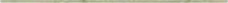 dtarv povinen neprodleně informovat ostrahu areálu buď osobně na hlavní vrátnici nebo vnitropodnikovým telefonem na kl.2001 (st. tel. 377 062 001).Doprava prodávajícího je kromě obecně závazných právních předpisů, zejména pravidel silničního provozu na pozemních komunikacích, povinna dodržovat vnitřní dopravní značení, pravidla a příkazy upravující provoz na komunikacích v areálu, dbát zvýšené opatrnosti, zvláště vzhledem k volnému pohybu motorových vozíků, které mají přednost v jízdě před ostatními motorovými vozidly.Prodávající se zavazuje, že seznámí své vlastní nebo smluvní řidiče se základními vnitřními dopravními předpisy omezeními a příkazy v místě plnění, které jsou přepravci povinni při pohybu v areálu kupujícího dodržovat — viz níže:Dopravní předpisy omezení a příkazy:Pro vjezd do areálu kupujícího musí být vozidla vybavena vjezdovým povolením, které obdrží na bráně. Pracovníci bezpečnostní agentury jsou oprávněni kontrolovat obsah zavazadlových i jiných prostorů vozidla. V případě, že dopravce přiváží do areálů kupujícího věci, které nejsou věci denní potřeby nebo osobní spotřeby nebo takovou věc vyváží, jsou povinni na bráně vyplnit tiskopis PROHLÁŠENÍ, kterým prokazuje vlastnický vztah k věci.Přepravce prodávajícího je povinen v areálech jet nejkratší trasou na místo nakládky nebo vykládky Zboží. Po složení nebo naložení nákladu je řidič povinen se bezprostředně vrátit stejnou cestou zpět na bránu, kterou přijel a areál opustit. Osádky vozidel se smí zdržovat jen na těch pracovištích, provozech či prostorách, kde bezprostředně plní svoje pracovní povinnosti. Do jiných prostor areálu nesmí vstupovat.Vjezd na příjmový koš bude povolen pouze vozidlu s čistou krycí plachtou bez louží, v zimním období dopravce před přistavením vozidla na vykládku odstraní z plachty a podvozku větší vrstvy sněhu. Při vykládce Zboží musí být vozidlo zabezpečeno proti samovolnému pohybu a uzemněno kabelem k zemnícímu bodu. Na požádání musí řidič předložit doklad o předchozích třech nákladech a způsobu čištění ložné plochy.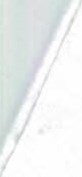 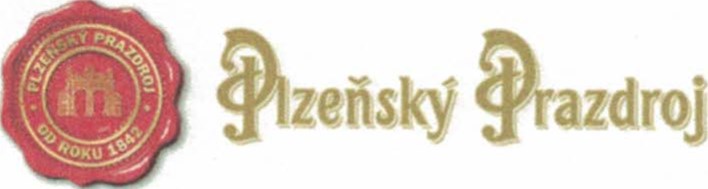 Dopravci prodávajícího je zakázáno do areálu přinášet (přivážet), z areálu vynášet (vyvážet) nebo v něm přenášet (převážet) výrobky, obaly, materiál a předměty, které jsou majetkem kupujícího, bez potřebných dokladů. Řidič je na požádání bezpečnostní služby povinen prokázat svoji totožnost a oprávněnost svého jednání. V případě pochybnosti musí umožnit v nezbytném rozsahu kontrolu věcí, osobní prohlídku nebo prohlídku dopravního prostředku.Řidič je povinen dodržovat při provádění prací předpisy o bezpečnosti a ochraně zdraví při práci (BOZP). Řidič je povinen používat při práci stanovené ochranné prostředky a pomůcky (výstražná vesta pevná pracovní obuv, kalhoty s délkou nohavice pod koleny). Řidič je odpovědný za úrazy a škody, které vzniknou porušením nebo zanedbáním bezpečnostních norem podle přísl. ustanovení zákoníku práce a prováděcího vládního nařízení, příp. podle dalších zvláštních právních předpisů.V areálech je zakázána manipulace s otevřeným ohněm, požívat alkoholické nápoje a jiné návykové látky a nevstupovat pod jejich vlivem na pracoviště. Kouření včetně elektronických cigaret je zakázáno v celém areálu mimo veřejně přístupná místa a místa určená pro kouření - označena tabulkami MÍSTO PRO KOUŘENÍ. Řidič je povinen podrobit se na vyzvání k dechové zkoušce na alkohol. Tuto zkoušku jsou oprávněni provádět odpovědní pracovníci kupujícího. Pracovník bezpečnostní agentury má právo, při podezření na požití alkoholu dopravce prodávajícího zadržet do příchodu osoby, která je oprávněna zkoušku provést.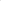 Každé prokazatelné porušení výše uvedených povinností bude posuzováno jako porušení zájmů kupujícího a může mít za následek zrušení vjezdu nebo vstupu do areálu.Obdobná pravidla platí a prodávající je povinen dodržovat i na externích silech kupujícího s přihlédnutím k místním podmínkám a pravidlům.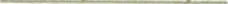 5 - Vzor „Prohlášení dopravce o třech předchozích přepravách a způsobu čištění ložných ploch”Jméno přepravní společnosti: Jméno řidiče:Seznam posledních třech přepravovaných komodit před nakládkou aktuálně přepravovaného zboží a způsob čistění mezi nimi:Možnosti způsobu čistění ložné plochy:suché čištění (mechanické čištění)mokré čištění (čištění vodou a čisticími prostředky) jiné čištění — popsat jaké: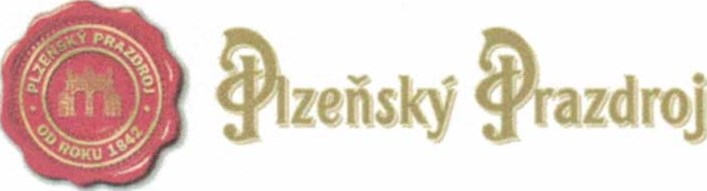 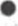 Zakázané a kritické látky: Bílkoviny obsahující produkty a tuky z tkání teplokrevných suchozemských zvířat a ryb (masokostní moučka, zvířecí moučka, živočišné tuky, masová a kostní moučka, masová moučka, kostní moučka, krevní moučka, sušená plazma a jiné krevní produkty, hydrolyzované bílkoviny, moučka z kopyt, rohová moučka, moučka z drůbežích odpadů, moučka z peří, sušené tuky, rybí moučka, Dikalciumfosfát, želatina a jiné srovnatelné produkty, včetně jejich směsí a krmiv z nich, přísad do krmiv a směsí pro krmné směsi, které tyto produkty obsahují), jateční odpady, zahradní a květinová zemina (smíchaná s hnojivem), toxické oxidované látky a obaly od nich, radioaktivní látky, azbest a azbestové materiály, minerální jíl (používaný k asanaci), všechny komunální odpady a odpady, jejichž původcem jsou obce, domácí nebo průmyslové odpadní vody, domácí odpady, odpady z restauračních provozoven, vyjma potravin rostlinného původu resp. takových, jež byly podrobeny nějakým postupům opracování nebo zpracování, dále pak umrtvené původce epidemií zvířat, bahno z čističek, kovový šrot a třísky po obrábění kovů, sklo a drcené skloTímto prohlašujeme, že uvedené údaje jsou správné, úplné a pravdivé. Současně se zavazujeme k náhradě škody způsobené přímo nebo nepřímo na přepravovaném zboží v souvislosti s uvedením jakýchkoliv nesprávných nebo nepravdivých údajů o druhu přepravovaných komodit nebo nesprávnému způsobu čištění ložných ploch.	Místo a datum:	Podpis řidiče:Vzor 2018 Plzeňský Prazdroj, 	I 	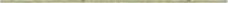 Obchodní A subsidiary Říjen1,00 KčBřezen1,50 KčListopad1,10 KčDuben1,50 KčProsinec1,20 KčKvěten1,50 KčLeden1,30 KčČerven1,50 KčÚnor1,40 KčČervenec1,50 Kč. dneJakostní ukazateleJakostní ukazatelezákladní jakostBarvaslámově žlutázákladní jakostVlhkostnejvýše14,0%Přepad nad sítem 2,5 mmnejméně90,0-93,0%Propad pod sítem 2,2 mmnejvýšeMechanické poškozenínejvýše4,00/03,0%,-poškozená zrna mechanicky (3.4.),-zlomky (3.8.),-zrna bez pluch, nahá (3.11.)Zrna poškozená fyziologicky (3.5.)nejvýše1,0%Zrna poškozená tepelně (3.6.)nejvýšeZrna poškozená biologicky (3.7.) (s fusariózou)nejvýšeZrna poškozená škůdci (3.4.c)nejvýšeZrna s osinou (3.13.)nejvýše1,0%Neodstranitelná příměs (3.15.c)nejvýše1,0%Klíčivostnejméně98,0%N-látkyrozmezí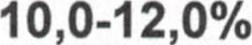 11,1-12,0%Odrůdová čistotanejméně9195,0%KlíčivostKlíčivostPřirážkasrážkaN-látkyPřirážkasrážka10,0- 10,5 %0,0098%98%0,0010,6 - 11 0 %30,00999930,0011,1 - 12,0 0/0100 0/0100 0/060,0012 1 - 12,5 %-40,00Registrační značka vozidla: Aktuálně přepravovaná komodita:Registrační značka návěsu:Datum nakládky:Datum vykládky:Místo nakládky:Místo vykládky:Číslo nakládkyPřepravovaná komoditaZpůsob čistěníNakládka 1Nakládka 2Nakládka 3